SERVIÇO PÚBLICO FEDERAL MINISTÉRIO DA EDUCAÇÃO UNIVERSIDADE FEDERAL DE SERGIPECAMPUS UNIVERSITÁRIO PROF. ANTÔNIO GARCIA FILHO 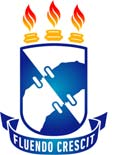 DEPARTAMENTO DE ODONTOLOGIA DE LAGARTOPLANO DE ATIVIDADES DE ESTÁGIO CURRICULAR NÃO OBRIGATÓRIO A SER APRESENTADO AO DEPARTAMENTO DE ODONTOLOGIA DE LAGARTO-UFSAcadêmico:__________________________________________________________________________ Nº Matrícula:_______________________________________ Nº de convênio: ______/__________  Local do Estágio (nome da concedente): __________________________________________________Supervisor de estágio:__________________________________________________________________Telefone do supervisor ________________________________/_________________________________ E-mail do supervisor:___________________________________________________________________Área de formação/experiência de atuação do supervisor:___________________________________________________________________________________________________________________________Estágio Curricular Não Obrigatório Carga horária semanal: (   ) 20h;   (   ) 30 h;  (   )______h.O estágio objetiva aproximar o acadêmico do campo de atuação profissional por meio de vivências que lhe permita o aprendizado de competências próprias da atividade profissional e do currículo do curso. Disposição de carga horária semanal de estágio e das disciplinas obrigatórias do curso as quais o discente estiver matriculado:Objetivo de aprendizagem: (relacionar objetivo do estágio para formação acadêmica do discente – Consultar o Professor Orientador da UFS e Instituição concedente do estágio).__________________________________________________________________________________________________________________________________________________________________________________________________________________________________________________________________Justificativa: (embasamento na literatura científica e normativas que gerem a realização de estágio).__________________________________________________________________________________________________________________________________________________________________________________________________________________________________________________________________________________________________________________________________________________________________________________________________________________________________________________________________________________________________________________________________________________________________________________________________________________________________________________________________________________________________________________________________________________________________________________________________________________________________________________________________________________________________________________________________________________________________________________Atividades a serem Desenvolvidas: (relacionar as atividades a serem desenvolvidas pelo estagiário na concedente do estágio – Consultar o Professor Orientador da UFS e o Supervisor do local de estágio). ____________________________________________________________________________________________________________________________________________________________________________________________________________________________________________________________________________________________________________________________________________________________________________________________________________________________________________________________________________________________________________________________________________________________________________________________________________________________________________________________________________________________________________________________________________________________________________________________________________________________________________________________________________________________________________________________________Previsão de início de estágio:  _____/____/______e de término de estágio:   ____/____/______ (*duração de até 1 ano)Duração do estágio no Termo de Compromisso de Estágio: INÍCIO EM ____/____/_____, TÉRMINO ____/____/_____  (preenchido na central de estágio)(  ) O aluno atende o período mínimo e restrições do PPC para realizar o estágio (consultar presidente da Comissão de Estágio do Curso)__________________________________			_____________________________        Professor Orientador (UFS)**		                                               Supervisor**____________________________________		___________________________________                 Acadêmico                                                        Presidente da Comissão de Estágio do Curso**Dias da semanaTurnoSegunda-FeiraTerça-FeiraQuarta-FeiraQuinta-FeiraSexta-feiraSábadoMatutinoVespertinoNoturno